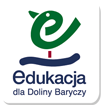 WIE 2018 - Regionalny Konkurs Wiedzy o Dolinie Baryczy Edycja XXI „GRAM w Dolinę Baryczy”„Z czego słyną Stawy Milickie?”Julia Szulgacz, Bartosz Mołodeckikl. 7, Szkoła Podstawowa w Nowym ZamkuPYTANIA  i ODPOWIEDZI do gry:
1. Największy w Polsce ornitologiczny rezerwat to:Stawy Milickie		Stawy w Dolinie Baryczy		Stawy Sułowskie	Dolina Stawów	2.Ile gatunków ptaków (w przybliżeniu) występuje w Dolinie Baryczy?100	200		300		3.Która ryba jest uznawana za króla Doliny Baryczy?sumkarpkaraśamur4. Śmieszka to może być:mewa		kaczkabiedronka		ryba		
5.Błotniak stawowy buduje gniazdo w:w konarach drzeww trzcinachna wodzie6.Młode bociana  białego mają dziób:czerwonybrązowyczarnybiały7. Główne pożywienie czapli to:rybymyszyrośliny wodne8. Młode łabędzie są:szare z pomarańczowym dziobembiałe z pomarańczowym dziobemszare z szaro-czerwonym dziobem9. Bielik buduje gniazda:w koronach wysokich drzew w pobliżu zbiorników wodnychw trzcinachw koronach wysokich drzew głęboko w lesie10. Występuje w logo „Dolina Baryczy”:żurawczapla Siwabąk11. Bocian jest ptakiem:drapieżnymgrzebiącymbrodzącym12. Największy drapieżny ptak z Doliny Baryczy to:orzełbielikjastrząb13. Jaki ptak buduje gniazda wiszące na końcu gałęzi?ziębasikorkaremiz14. Okoń odżywia się m.in.:płazamimniejszymi od siebie rybamiroślinami wodnymi15. Swoim narybkiem opiekuje się:okońcierniksandacz16. Czy na terenie Doliny Baryczy zamieszkują podgorzałki?taknie17. Charakterystyczną cechą tej ryby są długie wąsy:amursumkaraś18. Drapieżna ryba z dwoma płetwami grzbietowymi:karpszczupaksandacz19.Jaki gatunek jaskółki gnieździ się w norach?brzegówkadymówkaoknówka20. Kaczką nie jest:głowienkaczernicałyska